Exam 2Part 1: Multiple Choice (2 points each) Directions: Please circle the best answer for each of the following questions. Which of the following statements is false?Which of the following statements is true?Complete the statement with the best choice: Excited states for the hydrogen atom are states in which:Which of the following elements has the Lewis symbol below, where Sy represents the elemental symbol?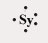 Which of the following provides the best explanation for the many chemical similarities between sodium and potassium?The general term to indicate a negatively charged ion is:Arrange the following bonds in order of increasing polarity.Consider the following general wedge-and-dash diagram: 
Which of the following has this structure?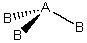 Which of the following best describes hydrocarbons?______ must be worn during lab?  GogglesClose-toed shoesGlovesa & ball of the above Part 2: Short Answer  Directions: Answer each of the following questions. Be sure to use complete sentences where appropriate. For full credit be sure to show all of your work. Answer the following questions about the condensed electron configuration: [Ne] 3s2 3p4 (8 points)How many core electrons are present?				10How many valence electrons are present?				6What element has the above electron configuration?			SWrite the most likely condensed electron configuration when the element undergoes a complete reduction.S2- [Ne] 3s2 3p6 or [Ar]Technetium has the electron configuration of Tc: [Kr] 5s1 4d6 (9 points).Write the complete electron configuration.Tc: 1s2 2s2 2p6 3s2 3p6 4s2 3d10 4p6 5s1 4d6How many core electrons are there?			36How many d electrons are there total?		16  			Write the orbital diagram of the non-core electrons of the technetium atom.		↑↓ 	↑ 	↑ 	↑ 	↑ 	4dTc:				↑	5sWrite the condensed electron configuration for the technetium(IV) ion.Tc4+ : [Kr] 5s0 4d3Answer the following questions (3 points)?How many sublevels are there with n =2 in an atom? 		__2__How many 4 p orbitals are there in an atom? 			__3___What is the maximum number of electrons in a set of 4p orbitals? 	___6___Rank, visible light, gamma rays, and microwaves in order of increasing energy (3 points).	Decreasing energy: Gamma rays > visible light > microwaves	Increasing energy: Microwaves < visible light < gamma raysUsing the periodic table, indicate which member of each pair is (5 points).More metallic					Mg or SLarger atomic radii				K or RbMore electronegative				Ca or SeSmaller cation					Li+ or Cs+Highest ionization energy				K or PComplete the following table (18 points):Complete the following table (9 points):What is the difference between an isomer and a resonance structure (5 points)?Isomers have the same chemical formula but different structural connectives; while resonance structures have the same connectivity, but different arrangements of electrons.  Both dinitrogen monoxide (order of atoms NNO) and acetylene, H2C2, are linear molecules.  Draw a Lewis structure for each and explain their polarities using dipole moments where appropriate (6 points).(Electronegativities: H =2.1, C = 2.4, N = 3.0, O = 3.5).Acetylene is a nonpolar molecule. But, dinitrogen monoxide is a polar molecule with the dipole moment pointing towards the oxygen atom.Answer the following questions about ozone, O3 (6 points).Draw the Lewis structure; be sure to draw any resonance structures if appropriate.Electron pair geometry			      trigonal planar Molecular shape				      bentBond Angle					      <120°For methyl ethanoate, CH3COOCH3, identify the electron pair geometry, molecular geometry and bond angle around each central atom (8 points). a. The first word in the name of a binary molecular compound is the name of the element appearing first in the chemical formula, including a prefix to indicate the number of atoms of that element in the moleculeb. The same two nonmetals often form more than one binary compoundc. If an element has no prefix in the name of a binary molecular compound, you may assume that there is only one atom of that element in the moleculed. A compound whose formula ends in O5 is a hexaoxide rather than a pentoxidee. The numerical prefix used in chemical names for the number 2 is di-a. The dark bands in a rainbow are examples of line spectrab. The light from neon signs is used as a source for producing continuous spectrac. The light from standard light bulbs is used as a source for producing line spectrad. A continuous spectrum consists of an uninterrupted distribution of colored lighte. A continuous spectrum results when light from a heated elemental substance passes through a prisma. electrons are found after they have released energyb. electrons are more stable than in the ground state	c. the electron has more energy than in the ground stated. electrons orbit in opposite directions as in the ground statee. electrons orbit closer to the nucleus than in the ground statea. Lib. Mgc. Gad. Sne. Bia. Both have atomic masses between 20 and 40 ub. Both have an ns1 electron configuration for their highest occupied energy levelc. Both are main group elementsd. Both are solids at room temperature and pressuree. The atomic numbers of the two elements differ by less than tena. a cationb. an anionc. a hydrated iond. an isoelectrone. a valence ionElementElectronegativityH2.1N3.0O3.5P2.1S2.5a. H–O < H–N < H–S < H–Pb. H–P < H–S < H–N < H–Oc. H–N < H–O < H–P < H–Sd. H–S < H–P < H–O < H–Ne. H–P < H–S < H–O < H–Na. BF3b. CH2Oc. AlCl3d. COCl2e. PH3a. Alkanes in which a hydrogen atom is replaced by a hydroxyl groupb. Binary compounds of carbon and hydrogenc. Organic compounds containing water and carbond. Covalently bonded carbon compounds which have intermolecular force attractions to hydrogen compoundse. Compounds which are formed by the reaction of a naturally occurring carbon-containing substance and waterNameFormula Ionic, Covalent, Acid, Hydrate? Nickel(II) fluoride hexahydrateNiF2 ∙ 6 H2OHydratePotassium hydroxideKOHIonicBoron trihydride BH3CovalentIron(III) oxide Fe2O3IonicWaterH2OCovalentLead(II) sulfitePbSO3IonicSodium bicarbonateNaHCO3IonicStrontium chlorideSrCl2IonicCopper(II) nitrate trihydrateCu(NO3)2 ∙ 3 H2OHydrate Acid NameAcid FormulaMono, di, or triprotic acid? Anion Name Anion FormulaChloric acidHClO3 (aq)MonoproticChlorate ionClO3-Phosphoric acidH3PO4 (aq)TriproticPhosphate ionPO43- Hydrofluoric acidHF (aq)MonoproticFluoride ionF-